Фонд дополнил свою коллекцию образцов примером заполнения сведений на лиц, которым суд запретил занимать определенные должности.Пример 9. Работник приговором суда лишен права занимать определенные должности или заниматься определенной деятельностью.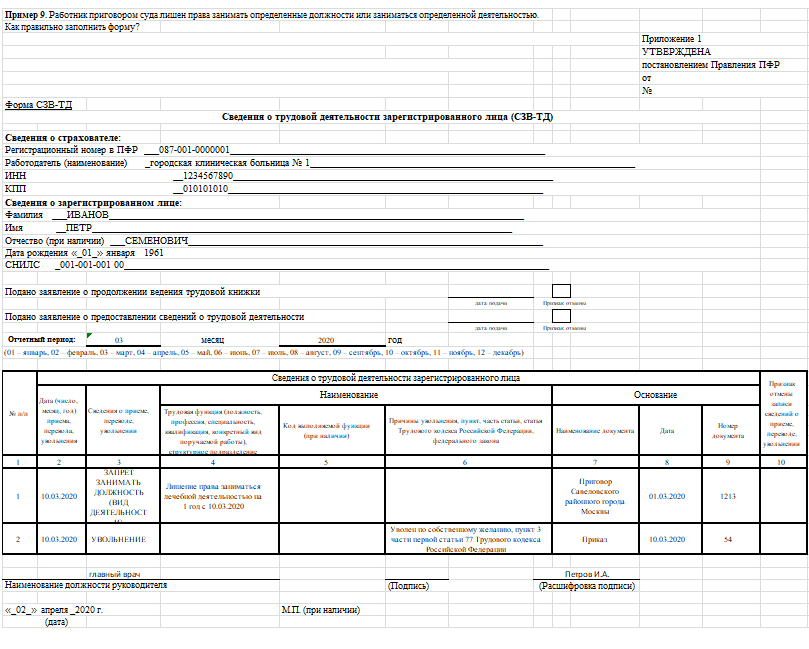 